РЕЗЮМЕ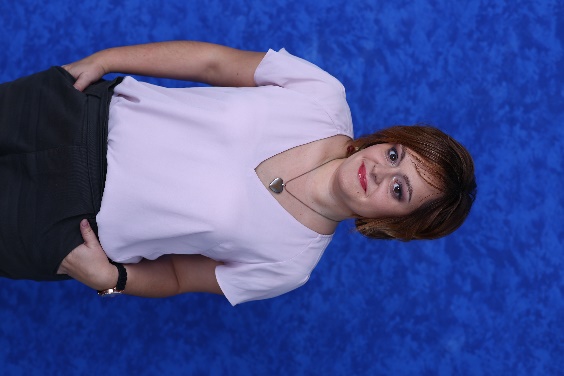 Ястребова Оксана ИгоревнаДата рождения 18.03.1990Гражданство: РоссияКонтактная информация: eseniastar22@mail.ruРЕЗЮМЕЯстребова Оксана ИгоревнаДата рождения 18.03.1990Гражданство: РоссияКонтактная информация: eseniastar22@mail.ruОбразованиеОбразование2007-2012 гг.Владимирский государственный университет им. А.Г. и Н.Г.  Столетовых Специальность: Психолог, преподаватель психологииСпециализация: Педагогическая психологияКрасный диплом2009-2013 гг.МОСПИ при Московский педагогический государственный университет им В.И. ЛенинаСпециальность: Бакалавр художественного образованияСпециализация: «Музыкальное искусство»Синий диплом2013-2015 гг.Московский педагогический государственный университет им. В.И. Ленина   Специальность: МагистрСпециализация: ««Педагогическое образование»»Красный  диплом2015-2018 гг. Московский педагогический государственный университетАспирантураКафедра: методологии и технологий педагогики музыкального образованияКвалификация: Преподаватель-исследовательВ период подготовки диссертации освоила  программу подготовки научно-педагогических кадров в аспирантуре по направлению 44.06.01 Образование и педагогические науки, направленности теория и методика профессионального образования в период с 2015 по 2018 год в федеральном государственном бюджетном образовательном учреждении высшего образования «Московский педагогический государственный университет».В период подготовки диссертации освоила  программу подготовки научно-педагогических кадров в аспирантуре по направлению 44.06.01 Образование и педагогические науки, направленности теория и методика профессионального образования в период с 2015 по 2018 год в федеральном государственном бюджетном образовательном учреждении высшего образования «Московский педагогический государственный университет».Публикации в ведущих рецензируемых журналах (ВАК):Ястребова О.И. Направленность на самореализацию в музыкально-педагогической деятельности у выпускников музыкальных факультетов/О.И. Ястребова О.И.//Современное педагогическое образование. – 2018. – №2. – С. 185-190;Ястребова О.И. Проблема формирования направленности на профессиональную самореализацию педагога-музыканта системы дополнительного музыкального образования/Ястребова О.И.// Педагогический журнал. – 2018. –Том 8. –  № 3A. – С. 119-126;Ястребова О.И. Профессиональная компетентность как условие успешной самореализации педагогов-музыкантов в рамках системы дополнительного музыкального образования/Ястребова О.И.// Педагогический журнал. – 2018. –Том 8.–  № 3A. – С. 250-256.Публикации в ведущих рецензируемых журналах (ВАК):Ястребова О.И. Направленность на самореализацию в музыкально-педагогической деятельности у выпускников музыкальных факультетов/О.И. Ястребова О.И.//Современное педагогическое образование. – 2018. – №2. – С. 185-190;Ястребова О.И. Проблема формирования направленности на профессиональную самореализацию педагога-музыканта системы дополнительного музыкального образования/Ястребова О.И.// Педагогический журнал. – 2018. –Том 8. –  № 3A. – С. 119-126;Ястребова О.И. Профессиональная компетентность как условие успешной самореализации педагогов-музыкантов в рамках системы дополнительного музыкального образования/Ястребова О.И.// Педагогический журнал. – 2018. –Том 8.–  № 3A. – С. 250-256.Сфера профессиональных интересов: музыкальная психология, психодиагностика, психология личности, HR(сфера оценки человеческого потенциала).Сфера профессиональных интересов: музыкальная психология, психодиагностика, психология личности, HR(сфера оценки человеческого потенциала).